BakgrundMålgruppDetta dokument riktas till distriktsläkare/ läkare, BVC-personal, distriktssköterskor, personal inom elevhälsan och övriga som möter målgruppen migranter 0–17 år.En god hälsa och en vård på lika villkor för hela befolkningen är målet enligt den svenska hälso- och sjukvårdslagen (1982:763) och det anger inriktningen för all svensk vård. Hälsoundersökningen ger möjlighet att fånga upp, behandla och förebygga ohälsa hos nyanlända. (Möten om hälsa, Folkhälsomyndigheten)Utgångspunkten för allt hälso- och sjukvårdsarbete är Hälso- och sjukvårdslagen som anger att vården ska vara individualiserad, genomföras i samråd med den enskilde, bygga på respekt för individens självbestämmande och integritet och meddelas på lika villkor oavsett ras, religion eller politisk åsikt.Region Jämtland Härjedalen har ansvaret för att alla asylsökande och nyanlända erbjuds en Hälsoundersökning och den ska erbjudas snarast efter ankomst men bör ske inom 2 månader efter anmälan från Migrationsverket eller att sjukvården fått kännedom om personen och bör göras innan barnet börjar förskola/ skola och överförs till BVC/ Elevhälsan. Den gemensamma inriktningen är att det nyanlända barnets/ungdomens behov av snabb integration i skola och förskola ska sättas i första hand och detta mål ska förenas med ambitionen att förhindra smitta. Det nyanlända barnet ska erbjudas en hälsoundersökning innan förskole start. Hälsoundersökningen är frivillig. Uteblir barnet, ska påminnelse skickas Länets kommuner och Regionens verksamheter ska aktivt arbeta för att motivera nyanlända barn och ungdomar och deras föräldrar/närstående att genomgå hälsosamtal inklusive provtagning samt hälsoundersökning.Är vederbörande hälsoundersökt tidigare på annan ort, rekvirera i så fall journalkopia för att undvika onödig undersökning och provtagning.Rätt till sjukvård och tandvård I enlighet med lag om hälso- och sjukvård åt asylsökande m.fl. (SFS 2008:344), lag om hälso- och sjukvård till vissa utlänningar som vistas i Sverige utan nödvändiga tillstånd (2013:407) och Barnkonventionens artikel 24 har flyktingbarn under 18 års ålder samma rätt till hälso-, tand- och sjukvård som övriga barn i Sverige.Gömda flyktingbarn s.k. tillståndslösa har samma rätt till sjukvård och tandvård som alla svenska barn, d.v.s. även BVC-kontroller och barnvaccinationer.Anmälan Hälsosamtal/hälsoundersökningRegion Jämtland Härjedalen mottar endast information från migrationsverket gällande asylsökande i länet och kan därför inte uppfylla åtagandet om erbjuden Hälsoundersökning gällande övriga nyanlända utan stöd från länets kommuner och deras integrations/ inflyttar-service/mottagningsenhet eller motsvarande.Genom överenskommelse mellan Region Jämtland Härjedalen och länets kommuner ansvarar kommun för att snarast efter anmäld ankomst och medgivande avisera/meddela nyanländ, och i förekommande fall dennes familjs, ankomst och behov av hälsoundersökning till Kompetensteam för migrationshälsa. Anmälan sker genom att sända in avsedd blankett som tillgängliggörs på Region Jämtland/ Härjedalens hemsida. Blanketten finns även på denna länk: Blankett anmälan hälsoundersökningOm ett barns behov av hälsoundersökning uppmärksammas från elevhälsa är det önskvärt att alla familjemedlemmar anmäls vid samma tillfälle. Frågor kan besvaras av Kompetensteam för Migrationshälsa:   063–142360.Syftet med överenskommelsen är att möjliggöra en god etablering genom att ge grunden för en positiv hälsoutveckling, utbildning och god social integration.Att lägga grund för en för barnet positiv hälsoutveckling.Att möjliggöra en snabb och effektiv skolstart för elever i enlighet med skollagenAtt barn snabbt kan börja i förskola för egen utveckling och stimulans.Att föräldrar möjliggörs att genomföra sin etableringsplan, börja sitt arbete/sin utbildning.Att förebygga och förhindra smittspridningAtt förhindra ryktesspridning, fördomar och stigmatisering mot nyanlända.Att tydliggöra kommunikationsvägar och ansvarsförhållanden mellan huvudmännen för mottagandet av asylsökande och nyanlända barn Att gemensamt arbeta med överenskommelsen med nedskrivet grundläggande ansvar och samverkansformer kring Hälsosamtal inklusive provtagning och hälsoundersökningAtt överenskommelsen möjliggör ett likvärdigt bemötande i hela länetPå denna Samverkanssida tillgängliggörs denna och andra överenskommelser gällande barn och unga.Ersättning för utförd hälsoundersökningUtföraren ersätts för utförd och till Kompetensteam för Migrationshälsa rapporterad hälsoundersökning. Ersättning utgår från Hälso-och sjukvårdspolitiska avdelningens flyktingsamordning tel. 063–142407 med samma belopp som regionen erhåller som ersättning från Migrationsverket. HälsoundersökningenSyfteUppmärksamma/identifiera personens behov av hälso-, sjuk- och tandvård.introduktion i hälso- och sjukvård, överföra adekvat information till elevhälsan och tandvården samt vid behov hänvisa till lämplig vårdgivareUppmärksamma eventuell smitta och behov av smittskyddsåtgärder.För mer information kring hälsoundersökning för barn och vilka lagar och regler som gäller se Socialstyrelsens hemsida via denna länk: Hälsoundersökning för asylsökande barn och unga som placerasBeskrivning HälsoundersökningBarn hälsoundersöks tillsammans med någon familjemedlem och då företrädesvis med någon av eller båda föräldrarna. Större barn kan undersökas ensamma om de själva så önskar. Ensamkommande barn bör hälsoundersökas i närvaro av en vuxen person som barnet känner sig trygg med. God man har ett temporärt uppdrag att företräda barnet i vårdnadshavarens och förmyndarens ställe.För att möjliggöra att ta upp samtalsämnen som kan vara svåra att ta upp i närvaro av andra familjemedlemmar bör alla barn över 7 år erbjudas separata samtal i samband med hälsoundersökningen. Det är viktigt att vara lyhörd i detta sammanhang och samtidigt observant på hur barn och föräldrar kommunicerar med varandra.  Är andra familjemedlemmar med vid samtalet bör frågorna ställas på ett sätt att barnet inte utsätts för en lojalitetskonflikt mellan de närvarande. Uppmärksamma barn som far illa eller riskerar att fara illa. TolkFör en korrekt bedömning är adekvat tolkhjälp av allra största värde. Den som inte förstår svenska har rätt till språktolk vid besök hos sjukvården och tandvården. Tolken är kostnadsfri för patienten och ska om det är möjligt bokas före besöket vid planerad vård.  Tolk bokas via upphandlat tolkföretag och beställning sker via tolkföretagens beställningssystem via hemsida eller telefon eller e-post.Att använda föräldrar, syskon, släktingar och vänner som tolkar riskerar sekretessen, risken finns att tolkningen inte blir helt neutral. Det finns också risk för missförstånd som kan få konsekvenser för patienten, för den som tolkar och för sjukvården. Länk till rutin för beställning av tolk:  Rutin för beställning av tolkHälsoundersökningens innehållHälsoundersökningen består av olika delar: individuellt hälsosamtal inklusive psykisk hälsa, somatisk undersökning samt provtagning, vaccinationsplanering och utlämnande av patientinformation.Som stöd vid Hälsoundersökning se:  Bilaga 5.1 Mall som stöd vid hälsoundersökning 0- 17 år Individuellt hälsosamtalDetta samtal syftar till att dels få information om personens bakgrund, eventuella symtom och vaccinationshistorik, dels till att ge information om svensk hälso- och sjukvård. Samtalet ska omfatta den undersöktes tidigare och nuvarande fysiska och psykiska hälsotillstånd, psykosociala situation och erfarenhet av traumatiska upplevelser. Frågor om vaccinationsstatus, exponering för smitta samt övriga uppgifter som kan behövas ur smittskyddssynpunkt ska också inkluderas.Under samtalet är det viktigt att kartlägga de platser där den undersökte har vistats före ankomsten till Sverige, och frågorna ska ställas med utgångspunkt i den epidemiologiska situationen på de platser där den undersökte har vistats. WHO ger information om situationen i olika länder. Barns hälsosamtal ska fastställa vårdbehovet enligt både hälso-och sjukvårdslagen samt tandvårdslagen. Information ska lämnas om möjligheten till förebyggande hälsovård och tandvård. Samtalet med barnet ska också innefatta hur hen påverkas av vårdnadshavarnas och andra familjemedlemmars hälsa. Barnet ska själv få möjlighet att komma till tals om sin egen hälsa.Psykisk hälsaBarn som direkt eller indirekt exponerats för traumatiska händelser, till exempel förluster som separation, gripande eller misshandel och tortyr av föräldrarna, eller bevittnande av övergrepp och dödande har en betydande högre risk för posttraumatiskt stressyndrom (PTSD). Uppkomsten av psykopatologi kopplat till barn och trauman är ett samspel mellan biologiska, psykologiska och sociala faktorer. För barn är familjen den största friskfaktorn, men också andra viktiga vuxna som ser barnet, exempelvis förskole- och skolpersonal. Likaså är det av vikt att barnen får till rutiner och struktur på sin vardag. De allra flesta barn som varit utsatta för extrem stress självläker med hjälp av nätverket. För de barn där detta inte är tillräckligt ska remiss skrivas till BUP som har behandlingsansvar för barn med trauman. I de fall föräldrar till barn 0-6 år önskar stöd utöver BVC- nivå hur de bäst kan stötta sina barn, kan remiss skrivas till Föräldra- och Barnhälsan (FBH).Symptom på PTSD är:Återupprepande symtom; traumatiska minnen som är återkommande och påträngande, mardrömmar, återupprepande lekFörhöjt spänningstillstånd: irritabilitet, rastlöshet, lättskrämdhet, koncentrationssvårigheter, sömnsvårigheterUndvikande symtom: isolerar sig, undviker sådant som kan påminna om händelsenNegativ syn på sig själv och världen: Självanklagelser, känsla av förlust, nedstämdhet För barn under 6 år räcker det med ett symtom på undvikande eller negativa kognitiva förändringar under 1 månad för att uppfylla kriterierna för PTSD (DSM-V).Somatisk undersökningKroppsundersökningen ska göras på alla barn 0-17 år se bilaga 5.2 Status, somatisk undersökning:ProvtagningSyftet med provtagningen är dels att kunna upptäcka sjukdomstillstånd och kunna behandla, dels att förhindra spridning av eventuella smittsamma sjukdomar. Även denna del av hälsoundersökningen är frivillig.Enligt Bilaga 5.3 CHECKLISTA FÖR PROVTAGNINGScreening Tuberkulos Syftet är att identifiera latent eller aktiv tuberkulos.Hälsodeklaration avseende Tuberkulos ska göras på alla. Denna finns som blankett i Cosmic (Blanketter -> Allmänna brev och blanketter -> Hälsodeklaration TBC) och fylls i där. Utfall av Hälsodeklaration avseende Tuberkulos är vägledande för behov av PPD (under 2 års ålder) eller QuantiFERON, lungröntgen och ev. remiss till Barnmottagningen. PPD/QuantiFERON ska tas på alla som har ursprung i högriskländer eller har vistats i dessa längre än 6 månader och/eller vistats i högriskmiljöer (fängelse, flyktingläger, krigsmiljöer) eller om det framkommit tuberkulosexponering (ex hushållskontakt som haft tuberkulos). Till högriskländer räknas främst länder med hög incidens av tuberkulos (>100 fall/ 100 000 invånare och år).Följ kompendium Tuberkulos-rekommendationer RJH Här finner man även Hälsodeklaration avseende Tuberkulos.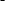 För detaljerad lista av länder och tuberkulosincidens se:https://www.folkhalsomyndigheten.se/smittskydd-beredskap/vaccinationer/vacciner-a-o/tuberkulos-tb/risklander-for-tuberkulos/För riktlinjer avseende personer från länder med hög incidens av multiresistent tuberkulos följ Folkhälsomyndighetens rekommendationer:”Rekommendationer för preventiva insatser mot tuberkulos – hälsokontroll, smittspårning och vaccination”Sexuell och reproduktiv hälsaUppmärksamma sexuell hälsa tidigt under samtalet och var medveten om att både flickor och pojkar kan ha varit utsatta för sexuella övergrepp. Det är också viktigt att eventuella oönskade graviditeter hos flickor uppmärksammas tidigt. Könsstympning av flickor är relevant att ta upp beroende på vilket land personen kommer ifrån. Detta beskrivs i kunskapsstödet Kvinnlig könsstympning – ett stöd för hälso- och sjukvårdens arbete, Vårdprogram för kvinnlig könsstympning Region Jämtland Härjedalen.GravidaOm kännedom om graviditet framkommer ska patienten erbjudas provtagning enligt  bilaga 5.3 Checklista för provtagning vid hälsoundersökning av migrant från 18 år – Gravid samt ombesörjas med snar kontakt med barnmorskemottagning. Övriga rutiner vid graviditet, se Tuberkulosscreening av gravida samt Migranter - Gravida - MödrahälsovårdHusdjurOm migranterna har med sig sällskapsdjur som befinner sig i Sverige utan att ha kontrollerats avseende rabiesvaccination av tullpersonal eller en veterinär vid gränsen, ska djuret så fort som möjligt tas till en veterinär. Veterinären kontrollerar då djuret och dess handlingar och Jordbruksverket står för kostnaden av undersökningen. Migranter bör informeras om detta i samband med hälsoundersökningen.För mer information se Jordbruksverkets hemsida: https://jordbruksverket.se/VaccinationerSamtliga barn upp till och med 17 års ålder som inte har vaccinerats enligt föreskrifterna om vaccination av barn ska erbjudas kompletterande vaccination mot sjukdomar som ingår i det allmänna vaccinationsprogrammet för barn (HSLF-FS 2016:51, inklusive ändringsförfattningar HSLF-FS 2019:17 och HSLF-FS 2020:25). Alla barn under 1 år samt barn som har en förhöjd risk att smittas av hepatit B skall erbjudas vaccination mot hepatit B enligt Folkhälsomyndighetens rekommendationer om vaccination mot hepatit B. Barn som har en förhöjd risk att smittas av tuberkulos skall erbjudas vaccination mot tuberkulos, enligt Folkhälsomyndigheten Rekommendationer för preventiva insatser mot tuberkulos. Vilka barn som avses ha en förhöjd risk framgår av Folkhälsomyndigheten Riskländer avseende tuberkulos respektive hepatit BVaccinationer ska erbjudas även till asylsökande barn och barn som vistas i Sverige utan nödvändiga tillstånd. Hälsoundersökande läkare ansvarar för att läkare eller sjuksköterska i samband med hälsoundersökningen genomför vaccinationsanamnes, provtagning samt förslag komplettering enligt:eftersöka information angående tidigare erhållna vaccinationer, genomskriftlig vaccinationsdokumentation. Översättning dokumentation: CDCmuntliga uppgifter från vårdnadshavare eller barnetHar barnet kunnat följa landets vaccinationsprogram? Vaccinationsprogram: WHO, Europa: ECDCVad har barnet vaccinerats mot?När har vaccin givits/sannolikt blivit givna? Har påfyllnadsdoser givits? Påfyllnadsdoser: ≥ 6 månader efter sista primärdos, i regel >12 mån. vaccinationsärr BCG, somatisk undersökningdokumentera tidigare erhållna vaccinationer i Cosmic under blankett ”Hälsoundersökning vaccinationer 0-17 år” (Journal -> Ny blankett -> Allmänna brev och blanketter) (se bilaga 5.4). Ange om möjligt datum, alternativt sannolikt datum t.ex. år och mån, alternativt endast Ja.tillse provtagning enligt 5.3 Checklista för provtagning samt bedöma prov-svar- Tuberkulintest PPD	PPD avläses dag 3.    /QuantiFERON	På barn ≥2 år rekommenderas QuantiFERON- Anti-HBs	Om anti-HBs är minst 10 IU/L efter fullständig vaccination kvarstår immunitet mot hepatit B i minst 20 år.- Obs ej MPR-vaccination vid graviditet, överväg erbjudande graviditetstest flickor i fertil ålderföreslå kompletterande vaccinationer (bilaga 5.4) enligt ovan allmänt och särskilda program. 	tillse att information om hälsoundersökning, provresultat samt Vaccinationsdokument skickas till mottagande vaccinerande enhet, BVC respektive Elevhälsa.För barn i förskoleålder fram till att barnet börjar i förskoleklass (0–6 år) skall föreslagna vaccinationer också ordineras i COSMIC Läkemedelsmodul. Ordinerade vacciner administreras av Barnhälsovården, på BVC.För barn i skolålder till och med 17 års ålder omhändertas förslag kompletterande vaccinationer av skolläkare för ordination (annan huvudman), samt administreras via Elevhälsans medicinska insats.Avseende Hepatit B vaccin beställs vaccinet av respektive kommun på Region Jämtland Härjedalens beställarreferens. Ingen ersättning utgår för administrationen men Region Jämtland Härjedalen står enligt avtal för kostnad för vaccinet. Vaccination mot covid-19 ska erbjudas utifrån ålder och eventuella tidigare doser, enligt samma rekommendation som för övriga medborgare. Vaccination mot covid-19 administreras av Region Jämtland Härjedalen, via vaccinationsmottagning alternativt i samband med Hälsoundersökningen.Länkar:Alla länders vaccinationsprogram: WHO Immunization data Vaccine schedule, samt Vaccination coverageEuropa: ECDC Vaccine Schedules Europe, EU/EEAVaccintermer på andra språk, hjälpmedel för översättning utländskt immuniseringsregister:Vaccine-Preventable Disease Terms in Multiple Languages CDC, USA.govVaccination av barn och ungdomar – Vägledning för vaccination enligt föreskrifter och rekommendationer, FolkhälsomyndighetenVaccination av barn med oklar vaccinationsbakgrund, Rikshandboken BarnhälsovårdPatientinformation och vaccinationskort att lämna ut vid hälsoundersökning/hälsosamtalPatientinformation finns att hämta på Information på andra språk rekommenderad information är:Vaccinationskort (gult/vitt vaccinationskort) lämnas ut till alla som genomgår hälsoundersökning. Fyll i ev vacciner administrerade i samband med hälsoundersökning, för successiv påfyllnad BVC; Elevhälsan m.fl.Info om Hälso-sjuk-och tandvård “Välkommen till Region Jämtland Härjedalen”Information om könsstympningPatientinformation om provtagning Hepatit/ HIVPatientinformation provtagning tuberkulosHälsoundersökningskort, lämnas ut i syfte att delge patienten och vårdnadshavare eventuellt reservnummer som ska användas i kontakt med vården men även som information till vårdgivare i annan region om personen flyttar. Korten skrivs ut av respektive enhet. Patientinformation angående covid-19 och vaccination mot covid-19.Översatt patientinformation angående covid-19 finns via nedanstående länk: Skydda dig själv och andra – rekommendationer om covid-19 — FolkhälsomyndighetenEfter HälsoundersökningenKontakt med Barnhälsovård, Elevhälsa, SocialtjänstEfter medgivande från förälder/vårdnadshavare skickar omgående vårdgivaren information om utförd hälsoundersökning till Barnavårdscentralens sköterska eller Elevhälsans medicinska insats i respektive kommun/gymnasieförbund. Till Elevhälsa inkluderas journalkopia av hälsosamtal inklusive läkemedelslista över t ex vid Hälsoundersökning administrerade vaccinationer, Vaccindokumentation förslag/ordination samt provsvar.Sjukdomar, medicinska hinder eller funktionsnedsättning som kan påverka barnets hälsa och utveckling och därvid barnets möjlighet att tillgodogöra sig förskola och skola ska särskilt uppmärksammas. Om provsvar uppvisar någon form av hinder för förskole/skolstart ska detta framkomma. Informationsöverföring angående Hälsoundersökningen och provsvar kan ske från BVC till vederbörande förskola efter förälders medgivande. (sedvanlig rutin BVC) Smittskyddslagen reglerar handläggning av vissa smittsamma sjukdomar. Smittskyddsenheten ska tillgodose befolkningens behov av skydd mot spridning av smittsamma sjukdomar och kan vid behov vara behjälplig med information och utbildning till personal vid förskola och skola i Region Jämtland Härjedalen. För ensamkommande barn, som får del av socialtjänstens insatser, är det viktigt att resultatet av hälsoundersökningen, inklusive samtalet, kommuniceras med god man eller personal som ansvarar för barnet.Rapportering till hörcentralen och folktandvårdenBarn som inte genomgått hörselundersökning/hörselscreening ska erbjudas detta liksom fullständig tandvård som övriga barn i Sverige.Kompetensteam för Migrationshälsa tel. 063-142360 ansvarar för att meddela Hörcentralen den information de behöver i samband med att barn anmälts för erbjudande om hälsoundersökning. Hörcentralen kallar barn 0-5 år. För barn i skolålder ansvarar elevhälsan för hörselscreening. Folktandvården kallar gruppen 3-17 år till en undersökning när de uppmärksammats som ”olistade barn” i Vera Asyl.Hälsoundersökningen som görs av läkare omfattar en screening av hela hälsostatusen och barn med brådskande behov av tand- eller hörselvård hänvisas med remiss direkt till aktuell vårdinstans.Remiss till annan instansOm det vid hälsoundersökningen framkommer att barnet har ytterligare vårdbehov som den undersökande vårdgivaren inte kan tillgodose, ska barnet remitteras till en annan vårdgivare för vidare medicinsk bedömning eller behandling.- Vid behov ta hjälp av t.ex. ÖNH-mottagning, Folktandvården, Ögonmottagningen, BUP etc.- Vid eventuella frågor om åldersbestämning rådgör med Barnmottagningen. Utredning för åldersbestämning görs endast i noga utvalda fall där det är stor diskrepans mellan angiven ålder och aktuellt status, 3 – 4 års skillnad, och det kan behövas för placering i rätt skolform. Barnmottagningen och Region Jämtland Härjedalen utför inte åldersbestämning för att utröna om en individ är över eller under 18 år. OrosanmälanHälso- och sjukvårdspersonal har enl 14 kap 1§ SoL lagstadgad skyldighet att anmäla oro för barn till Kommunens socialtjänst när man i tjänsteutövande får misstanke om att ett barn far illa, det gäller alla barn och således även i samband med Hälsoundersökning.Enligt Barnkonventionens artikel 22 har Flyktingbarn rätt till skydd och hjälp om det kommer ensamt eller tillsammans med föräldrar eller annan person. Ensamkommande barn definieras av FN som de mest utsatta barnen i världen eftersom de löper stor risk att utsättas för trafficking, att rekryteras till väpnade styrkor och till kriminalitet.Regional rutin för arbetet med ensamkommande barn som försvinner Länsstyrelsen Jämtlands länKostnadskrävande och varaktig vårdVid misstanke om kommande stort eller långvarigt vårdbehov, ska detta meddelas till Kompetensteam för migrationshälsa Det kan gälla både fysiska eller psykiska skador, sjukdomar och funktionshinder. Rapporteringen är av vikt för regionens möjlighet att återsöka medel för kommande vårdkostnader.Se länk för mer information: Kostnadskrävande- och varaktig vårdBilagorMall som stöd vid Hälsoundersökning migrant 0 – 17 årChecklista för provtagning * Smittskyddsprover. Svaren på dessa bör bedömas innan förskolestart Förtydligande dokument infektionsprover barn – Smittskydd och vårdhygien- Smittskyddsanmälan av anmälningspliktig sjukdom skall utföras av provtagande läkare.- Till Barnmottagningen remitteras alla fall av hepatit och HIV samt enligt riktlinjer i tuberkulosdokumentet. Vaccindokumentation, tidigare erhållet samt förslag kompletteringTabell efter förlaga från Region Örebro Län.5.4.1 allmänna vaccinationsprogrammet för barn 	 Varunamn:	Hexyon® (DTP-Polio-Hib-HB), Tetravac®/Tetraxim® (DTP-Polio), diTekiBooster® (dTp), Imovax Polio® (IPV), Act HIB® (Hib), Synflorix® (PCV), MMRVaxPro® (MPR), BCG AJ Vaccines® (BCG), Engerix-B® (Hepatit B; ≤15 år 10 µg, >15 år 20 µg). Gardasil9® (HPV).
Använd kombinationsvaccin när så är relevant.Lägsta ålder och kortaste intervall mellan doser Se även Vaccination av barn och ungdomar – Vägledning för vaccination enligt föreskrifter och rekommendationer, FolkhälsomyndighetenHälsoundersökning - Migranter Barn 0-17. Region Jämtland - HärjedalenPersonuppgifter:Följande ICD-10-kod och KVÅ-kod ska användas tillsammans: ICD10:     Z10.8 Allmän hälsoundersökning migrantbarnKVÅ-kod:  AV003 HälsoundersökningPersonnummer/Reservnummer:Födelsedatum (om fullständigt personnummer saknas):Namn:Tel patient:LMA- nr:Tel vårdnadshavare:Legitimationssätt:Telefontolk / Platstolk / samtal sker på modersmål eller annat språk:Närvarande under hälsoundersökningen: ex förälder, god man, personal HVBNärvarande under hälsoundersökningen: ex förälder, god man, personal HVBPsykosocialt:Psykosocialt:Migrantstatus:Migrantstatus:Födelseland:Födelseland:Modersmål:Modersmål:Avfärd hemland samt ankomst Sverige:Avfärd hemland samt ankomst Sverige:Andra länder barnet vistats i samt hur länge/ resväg till Sverige:Andra länder barnet vistats i samt hur länge/ resväg till Sverige:Har barnet vistats i flyktingläger, fängelse, trångboddhet: Har barnet vistats i flyktingläger, fängelse, trångboddhet: Familjeförhållanden/ syskon:Födelsedata föräldrar:Familjeförhållanden/ syskon:Födelsedata föräldrar:Släkt i Sverige:Släkt i Sverige:Nuvarande boendesituation:Nuvarande boendesituation:Skolbakgrund, nuvarande förskola/ skola:Skolbakgrund, nuvarande förskola/ skola:Läs och skrivkunnig:                 språk: Läs och skrivkunnig:                 språk: Aktuellt: Aktuellt: Tidigare Hälsoundersökning: Tidigare Hälsoundersökning: Tidigare sjukdomar:Tidigare sjukdomar:Vårdad tidigare på sjukhus, när, var, för vad?Vårdad tidigare på sjukhus, när, var, för vad?Tidigare blodtransfusion:Tidigare blodtransfusion:Läkemedel:Läkemedel:Vaccinationshistorik/ vaccinationsdokument (skanna in tidigare vacc.dok om möjligt):Vaccinationshistorik/ vaccinationsdokument (skanna in tidigare vacc.dok om möjligt):Vaccinations ärr/ BCG:Vaccinations ärr/ BCG:Beroende/ missbruk: Tobak, alkohol, droger. Beroende/ missbruk: Tobak, alkohol, droger. Fortsatt anamnes:Fortsatt anamnes:Fysisk aktivitet:Fysisk aktivitet:Nutrition:Nutrition:Allergier:Allergier:Elimination: avföring, miktionElimination: avföring, miktionSexuell och reproduktiv hälsa Flickor, senaste mens, graviditet, könsstympning:Sexuell och reproduktiv hälsa Flickor, senaste mens, graviditet, könsstympning:Smärta: Smärta: Screeningfrågor TBC:Screeningfrågor TBC:Långvarig hosta> 3 veckor:Feberepisoder:ViktnedgångNattliga svettningar:Långvarig hosta> 3 veckor:Feberepisoder:ViktnedgångNattliga svettningar:Anamnes psykisk hälsa:Anamnes psykisk hälsa:Sömn/ mardrömmar:Orolig, nedstämd, stressad senaste veckan:Upplevt obehagliga händelser i sitt hemland/ under flykten:Utsatt för våld/ eller andra övergrepp:Oro eller rädsla för något: Självskadebeteende:Livslust/ framtidstro/ dödstankar:Finns det någon vuxen att tala med om viktiga saker:Sömn/ mardrömmar:Orolig, nedstämd, stressad senaste veckan:Upplevt obehagliga händelser i sitt hemland/ under flykten:Utsatt för våld/ eller andra övergrepp:Oro eller rädsla för något: Självskadebeteende:Livslust/ framtidstro/ dödstankar:Finns det någon vuxen att tala med om viktiga saker:Status, somatisk undersökning:Status, somatisk undersökning:Allmäntillstånd:Utveckling/ tillväxt: vikt, längd, huvudomfångAllmäntillstånd:Utveckling/ tillväxt: vikt, längd, huvudomfångNäsa/ Mun/ svalg: tandstatus, läpp-käk- gomspalt, karies, sår, infektioner, svårigheter att tuggaNäsa/ Mun/ svalg: tandstatus, läpp-käk- gomspalt, karies, sår, infektioner, svårigheter att tuggaÖron: Kronisk otit?Öron: Kronisk otit?Ytliga lymfkörtlar:Ytliga lymfkörtlar:Sköldkörtel:Sköldkörtel:Hjärta:Hjärta:Lungor: Lungor: Buk Lever/ mjältförstoring?Buk Lever/ mjältförstoring?Femoralispulsar: palperas på alla barn 0- 6 årFemoralispulsar: palperas på alla barn 0- 6 årÖvre-, nedre extremiteter, Skelett: Höftleder hos spädbarn, rakittecken, deformiteter?Övre-, nedre extremiteter, Skelett: Höftleder hos spädbarn, rakittecken, deformiteter?Yttre genitalia: Testikelstatus, omskärelseYttre genitalia: Testikelstatus, omskärelseNeurologiskt: Normal utveckling?Neurologiskt: Normal utveckling?Ögon: Pupillreaktioner, skelning, genomlysbara medier? Vid röda ögon överväg trakom (klamydiakonjunktivit)Ögon: Pupillreaktioner, skelning, genomlysbara medier? Vid röda ögon överväg trakom (klamydiakonjunktivit)Hud: BCG- ärr, skabb, svamp, eksem, infekterade sår?Hud: BCG- ärr, skabb, svamp, eksem, infekterade sår?Psykiskt status:Psykiskt status:Åtgärd:Åtgärd:Provtagning enligt checklista (bilaga 5.3)Provtagning enligt checklista (bilaga 5.3)Vaccinationsordination/förslag komplettering (bilaga 5.4)Vaccinationsordination/förslag komplettering (bilaga 5.4)Vaccinationsdokument tidigare vaccinationer till scanning/ ev översättningVaccinationsdokument tidigare vaccinationer till scanning/ ev översättningEv remisser utifrån vad som framkommit i hälsoundersökningenEv remisser utifrån vad som framkommit i hälsoundersökningenMuntlig och skriftlig information om Hälso-sjukvård, ElevhälsaMuntlig och skriftlig information om Hälso-sjukvård, ElevhälsaKopia av hälsoundersökning inklusive provresultat, ev remisser, läkemedelslista (vaccinerad i samband med Hälsoundersökning) och Vaccindokumentation förslag/ordination skickas omgående till Elevhälsa/ BVCKopia av hälsoundersökning inklusive provresultat, ev remisser, läkemedelslista (vaccinerad i samband med Hälsoundersökning) och Vaccindokumentation förslag/ordination skickas omgående till Elevhälsa/ BVCProv (sjukdom)Längd Vikt Huvudomfång om <2 årJaLägg in i COSMICRetikulocyter + Blodstatus, ALATJaJärnstatus + Ferritin + Vit D  JaSmittmarkörpanel, hälsokontroll, Barn (cosmic)HIV, Hepatit A (Ant-HAV igG och IgM), hepatit B (HBsAg, Anti-HBc, Anti-HBs), hepatit C (Anti-HCV).JaMetabol screening (PKU)På alla barn 0 – 8 år.                                        Vid misstanke om utvecklingsstörning även 9–17 år.MRSA-screening * (Prov tas från sår/eksem och även från näsa, svalg, ljumske)Om sår/eksem alternativt om planerad/ sannolik nära förestående sjukhusvård/ upprepad poliklinisk kontaktFullständig MRB-screening (MRSA, VRE, ESBL) *  Multiresistenta bakterier (MRB)- Screening, provtagning och handläggningOm planerad/ sannolik nära förestående sjukhusvård och patienten de senaste 6 månaderna varit inneliggande, eller polikliniskt vårdats /behandlats för sår/hudskador, se länk MRBFaecesmikroskopi (Cystor och maskägg) (Om symtom men negativt prov, upprepa provtagning x 2–3).Vid symtomFaecesodling Enbart vid symtom. 
(Om symtom men negativt prov upprepa provtagning x 2–3).Vid symtom Screening för Tuberkulos om ursprung i högriskländer och/eller vistelse i fängelse, flyktingläger, vid trångboddhet eller andra högrisksituationer. Likaså vid symtom eller känd eller misstänkt exponering för tuberkulos. PPD (tuberkulin-test) under 2 år.QuantiFERON från 2 år och uppåt.  För information om högriskländer, indikation för lungröntgen samt information om PPD, QuantiFERON och flödesschema se;Tuberkulos - Rekommendationer för Region Jämtland HärjedalenEv. provtagningse textÖvrigt: Vid behov t.ex. thyroideastatus, elektrolyter, B-celler, urinsticka, parasitserologi På indikationGraviditetstest - ej MPR-vaccination vid graviditet, överväg erbjudande graviditetstest flickor i fertil ålderPå indikationGravid  HIV, Hepatit B (HBsAg, Anti-HBc, Anti-HBs), Hepatit C (Anti-HCV), Syfilis, Rubella (S-Rubella IgG), Ferritin, TSH, T4 MRB-screening – fullständig Ev QuantiFERON, se ovanPå indikationProvpaket: - Klin kemi Gravid Migrant - Klin mikrobiologi MRB Gravid MigrantSe Tuberkulos - Rekommendationer för Region Jämtland Härjedalen Flödesschema anger när remiss till lungröntgen samt remiss till infektionsmottagningen ska ske. Gravid se Tuberkulosscreening av gravida   Hälsoundersökning tidigare erhållna vacciner
Ange sannolik tid för vaccination med ÅÅÅÅ-MM eller med JAHälsoundersökning tidigare erhållna vacciner
Ange sannolik tid för vaccination med ÅÅÅÅ-MM eller med JAHälsoundersökning tidigare erhållna vacciner
Ange sannolik tid för vaccination med ÅÅÅÅ-MM eller med JAHälsoundersökning tidigare erhållna vacciner
Ange sannolik tid för vaccination med ÅÅÅÅ-MM eller med JAHälsoundersökning tidigare erhållna vacciner
Ange sannolik tid för vaccination med ÅÅÅÅ-MM eller med JAHälsoundersökning tidigare erhållna vacciner
Ange sannolik tid för vaccination med ÅÅÅÅ-MM eller med JAHälsoundersökning tidigare erhållna vacciner
Ange sannolik tid för vaccination med ÅÅÅÅ-MM eller med JAHälsoundersökning tidigare erhållna vacciner
Ange sannolik tid för vaccination med ÅÅÅÅ-MM eller med JAVaccinerad land/-erVaccinerad land/-erFörslag Vaccinordination
BVC/ElevhälsaNedanstående förslag är upprättat i samband med hälsoundersökningen.Komplettering i enlighet med barnvaccinationsprogram.Vaccin till barn 0–5 år (BVC) finns ordinerade i COSMIC läkemedelsjournal.Förslag Vaccinordination
BVC/ElevhälsaNedanstående förslag är upprättat i samband med hälsoundersökningen.Komplettering i enlighet med barnvaccinationsprogram.Vaccin till barn 0–5 år (BVC) finns ordinerade i COSMIC läkemedelsjournal.Förslag Vaccinordination
BVC/ElevhälsaNedanstående förslag är upprättat i samband med hälsoundersökningen.Komplettering i enlighet med barnvaccinationsprogram.Vaccin till barn 0–5 år (BVC) finns ordinerade i COSMIC läkemedelsjournal.Födelsedatum/PersonnrFödelsedatum/PersonnrFödelsedatum/PersonnrFödelsedatum/PersonnrLMA-nrLMA-nrLMA-nrLMA-nrQuantiFERON (IGRA) Avläst	         ResultatQuantiFERON (IGRA) Avläst	         ResultatFörslag Vaccinordination
BVC/ElevhälsaNedanstående förslag är upprättat i samband med hälsoundersökningen.Komplettering i enlighet med barnvaccinationsprogram.Vaccin till barn 0–5 år (BVC) finns ordinerade i COSMIC läkemedelsjournal.Förslag Vaccinordination
BVC/ElevhälsaNedanstående förslag är upprättat i samband med hälsoundersökningen.Komplettering i enlighet med barnvaccinationsprogram.Vaccin till barn 0–5 år (BVC) finns ordinerade i COSMIC läkemedelsjournal.Förslag Vaccinordination
BVC/ElevhälsaNedanstående förslag är upprättat i samband med hälsoundersökningen.Komplettering i enlighet med barnvaccinationsprogram.Vaccin till barn 0–5 år (BVC) finns ordinerade i COSMIC läkemedelsjournal.EfternamnEfternamnEfternamnEfternamnFörnamnFörnamnFörnamnFörnamnTuberkulintest/PPD Avläst	          mmTuberkulintest/PPD Avläst	          mmFörslag Vaccinordination
BVC/ElevhälsaNedanstående förslag är upprättat i samband med hälsoundersökningen.Komplettering i enlighet med barnvaccinationsprogram.Vaccin till barn 0–5 år (BVC) finns ordinerade i COSMIC läkemedelsjournal.Förslag Vaccinordination
BVC/ElevhälsaNedanstående förslag är upprättat i samband med hälsoundersökningen.Komplettering i enlighet med barnvaccinationsprogram.Vaccin till barn 0–5 år (BVC) finns ordinerade i COSMIC läkemedelsjournal.Förslag Vaccinordination
BVC/ElevhälsaNedanstående förslag är upprättat i samband med hälsoundersökningen.Komplettering i enlighet med barnvaccinationsprogram.Vaccin till barn 0–5 år (BVC) finns ordinerade i COSMIC läkemedelsjournal.DatumDatumEnhetEnhetEnhetAnsvarig vårdgivareAnsvarig vårdgivareAnsvarig vårdgivareHBsAg	Pos 		Neg	Anti-HBs        <10		>10	HBsAg	Pos 		Neg	Anti-HBs        <10		>10	Förslag Vaccinordination
BVC/ElevhälsaNedanstående förslag är upprättat i samband med hälsoundersökningen.Komplettering i enlighet med barnvaccinationsprogram.Vaccin till barn 0–5 år (BVC) finns ordinerade i COSMIC läkemedelsjournal.Förslag Vaccinordination
BVC/ElevhälsaNedanstående förslag är upprättat i samband med hälsoundersökningen.Komplettering i enlighet med barnvaccinationsprogram.Vaccin till barn 0–5 år (BVC) finns ordinerade i COSMIC läkemedelsjournal.Förslag Vaccinordination
BVC/ElevhälsaNedanstående förslag är upprättat i samband med hälsoundersökningen.Komplettering i enlighet med barnvaccinationsprogram.Vaccin till barn 0–5 år (BVC) finns ordinerade i COSMIC läkemedelsjournal.VaccinDos 1Dos 1Dos 2Dos 2Dos 2Dos 3Dos 4Dos 4Dos 5Vaccin/varunamnAntal doserDos, intervallBCGDTP/DT/TdIPV (polio, inj)OPV (polio, oralt)HibHepatit BPCVMPR eller M  (singel) <12månMPR ≥12 månHPVCovid-19Barnhälsovård/BVCBarnhälsovård/BVCBarnhälsovård/BVCBarnhälsovård/BVCBarnhälsovård/BVCBarnhälsovård/BVCElevhälsaElevhälsaElevhälsaÅlder6 v3  mån5  mån12 mån18 mån5 årÅrskurs1–258–9RotavirusDos  1Dos   2Difteri (D)Dos   1Dos   2Dos   3Dos 4Dos 5Stelkramp (T)Dos   1Dos   2Dos   3Dos 4Dos 5Kikhosta (P)Dos   1Dos   2Dos   3Dos 4Dos 5Polio, acellulärt, inj (IPV)Dos   1Dos   2Dos   3Dos 4Haemofilus influenzae B (Hib)Dos   1Dos   2Dos   3Pneumokocker (PCV)Dos   1Dos   2Dos   3Mässling (M)Dos   1Dos           2Påssjuka (P)Dos   1Dos           2Röda hund (R)Dos   1Dos           2Humant papillomvirus (HPV)Dos 1+2VaccinLägsta ålderKortaste intervall mellan doserKortaste intervall mellan doserKortaste intervall mellan doserKortaste intervall mellan doser1 och 22 och 33 och 44 och 5DTP-IPV-Hib-HB och PCV2,5 mån6 v6 månDTP-IPV (dos 4)3 årdTp (dos 5)5 årMPR 12 mån(4 v)         6 månHPV6 mån